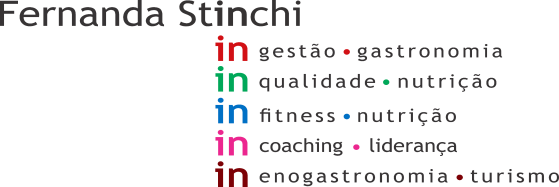 Data: 05/15/21Início: 10:00Cliente: Madrid 1Término: 12:30Consultor:  Diango	Setor- Estoque padariaNÃO CONFORMIDADE: Presença de obstrução de data de validade em lata de milho.AÇÃO CORRETIVA: retirar etiqueta e orientar os colaboradores envolvidos no processo. Setor – Produção padariaNÃO CONFORMIDADE: Presença de sujidade em vidro de forno de assar pães.AÇÃO CORRETIVA: Higienizar. NÃO CONFORMIDADE: Presença de perfex desprotegido. AÇÃO CORRETIVA: descartar a mesma e providenciar uma nova. NÃO CONFORMIDADE: Presença de sujidade em caixas de utensílios. (RECORRENTE)AÇÃO CORRETIVA: Providenciar higienização e orientar os colaboradores envolvidos no processo. NÃO CONFORMIDADE: Presença de protetor de motor de geladeira de produtos abertos, quebrado. (RECORRENTE)AÇÃO CORRETIVA: Acionar manutenção. NÃO CONFORMIDADE: Presença de sujidade em geladeira de produto aberto. (RECORRENTE)AÇÃO CORRETIVA: higienizar corretamente e orientar os colaboradores envolvidos no processo. NÃO CONFORMIDADE: Presença de produto vencido, açúcar de confeiteiro. Vencido em 02/12/2021AÇÃO CORRETIVA: Descartar. NÃO CONFORMIDADE: Presença de forma para assar pães diretamente no chão. AÇÃO CORRETIVA: Higienizar e armazenar corretamente. NÃO CONFORMIDADE: Presença de acumulo de farinha de trigo em máquinaAÇÃO CORRETIVA: Higienizar e orientar os colaboradores envolvidos no processo.NÃO CONFORMIDADE: Presença de sujidade em parte interna de lixeira. AÇÃO CORRETIVA: Higienizar.Setor- Despensa farinhas ( em baixo da escada) NÃO AUDITADA POR ESTAR FECHADASetor- Padaria atendimentoNÃO CONFORMIDADE: Salgados recheados expostos para venda, em temperatura ambiente.AÇÃO CORRETIVA: Expor para venda, refrigerado até 7°C, ou aquecido com no mínimo 60°C.NÃO CONFORMIDADE: Ausência de preenchimento de planilha de Tº em local.AÇÃO CORRETIVA: Providenciar planilha e preenchimento. Setor- Padaria LojaNÃO CONFORMIDADE: Presença de bolos com cobertura, expostos para venda, em temperatura ambiente.AÇÃO CORRETIVA: Expor para venda, refrigerado até 7°C, ou aquecido com no mínimo 60°C.Setor- Câmara congelada padariaNÃO CONFORMIDADE: Presença de piso sujo. (RECORRENTE)AÇÃO CORRETIVA: Higienizar e orientar os colaboradores envolvidos no processo. NÃO CONFORMIDADE: Presença de acumulo de gelo no equipamento. (RECORRENTE)AÇÃO CORRETIVA: Providenciar degelo. Setor- Câmara fria padariaEM CONFORMIDADESetor- Manipulação FriosNÃO CONFORMIDADE: Presença de planilha com preenchimento de canete de cor vermelha.  AÇÃO CORRETIVA: Proibido preencher documento com canetas de cores diferentes de azul ou preta. Setor- Frios/Armário e prateleira (área externa) EM CONFORMIDADE Setor- Câmara fria/FriosNÃO CONFORMIDADE: Presença de caixa de madeira. AÇÃO CORRETIVA: Retirar do local.Setor- Câmara congelada/FriosNÃO CONFORMIDADE: Presença de proteção de hélices do condensador quebradas. (RECORRENTE)AÇÃO CORRETIVA: Providenciar troca. (RISCO DE DANIFICAR O CONDENSADOR)NÃO CONFORMIDADE: Presença de sujidade em piso.AÇÃO CORRETIVA: Higienizar corretamente e orientar os colaboradores envolvidos no processo. NÃO CONFORMIDADE: Presença de lâmpada queimada no local.AÇÃO CORRETIVA: Providenciar nova lâmpadaSetor- Frios atendimento/ LojaNÃO CONFORMIDADE: Presença de bolor em queijo Reblochon. AÇÃO CORRETIVA: Descartar.Setor- Frios expositores loja (equipamentos de refrigeração/congelamento/ frutas secas)NÃO CONFORMIDADE: Presença de bolor em queijo estepe. AÇÃO CORRETIVA: Descartar.NÃO CONFORMIDADE: Presença de bolor em queijo gouda  fatiado (1 unidade). AÇÃO CORRETIVA: Descartar. Setor-  Frios /Despensa frutas secas e castanhas (em baixo da escada)NÃO AUDITADOSetor-  F.L.V. /ManipulaçãoNÃO CONFORMIDADE: Presença de produto manipulado fora de temperatura. (Melancia)AÇÃO CORRETIVA: Armazenar corretamente e orientar os colaboradores envolvidos no processo.NÃO CONFORMIDADE: Presença de caixa de utensílios quebrada. (RECORRENTE)AÇÃO CORRETIVA: Providenciar nova caixa urgente. RISCO DE ACIDENTE.NÃO CONFORMIDADE: Setor de manipulação, não climatizado.AÇÃO CORRETIVA: Providenciar climatizador Portaria 2619 de 2011-7.16. A temperatura das áreas climatizadas deve ser mantida entre 12ºC e 18ºC e a manipulação nestas áreas não deve ultrapassar 2 horas por lote.Setor- F.L.V./Câmara friaNÃO CONFORMIDADE: Presença de piso sujoAÇÃO CORRETIVA: Higienizar e orientar os colaboradores envolvidos no processo. Setor- F.L.V./EstoqueNÃO CONFORMIDADE: Presença de espelho de tomada próximo a entrada da câmara de frios congelada quebrado (RECORRENTE)AÇÃO CORRETIVA: Acionar manutenção. Setor- F.L.V./ Expositores lojaNÃO AUDITADO Setor- F.L.V. expositor refrigerado OrgânicosEM CONFORMIDADE Setor- F.L.V. Ilha OrgânicosEM CONFORMIDADE Setor- Açougue/Armário e prateleira (área externa) NÃO AUDITADO Setor- Açougue – Lava botasNÃO CONFORMIDADE: Presença de produto de limpeza diretamente sobre o piso. AÇÃO CORRETIVA: Providenciar estrados. Setor- Açougue AtendimentoNÃO CONFORMIDADE: Presença de sujidade em parte interna de lixeiras das áreas de atendimento e manipulação. (RECORRENTE) AÇÃO CORRETIVA: Higienizar corretamente e orientar os colaboradores envolvidos no processo. NÃO CONFORMIDADE: Presença de puxador de máquina de moer carne quebrado. (RECORRENTE)AÇÃO CORRETIVA: Acionar manutenção urgente, risco de acidente de trabalho. Setor- Açougue manipulaçãoEM CONFORMIDADESetor- Açougue/ Câmara congeladaNÃO CONFORMIDADE: Presença de piso sujo. AÇÃO CORRETIVA: Higienizar corretamente e orientar os colaboradores envolvidos no processo. Setor- Açougue Câmara refrigeradaNÃO CONFORMIDADE: Presença de processo de descongelamento sem identificação.  (RECORRENTE)AÇÃO CORRETIVA: Identificar corretamente e orientar os colaboradores envolvidos no processo. Setor- Açougue/ Expositores lojaNÃO CONFORMIDADE: Carne moída, vendida em bandeja, produzida no local. (RECORRENTE).AÇÃO CORRETIVA: Proibido! Retirar da loja.Portaria 2619 de 2011-  9.10. É permitida a comercialização de carne moída, desde que a moagem seja feita, obrigatoriamente, a pedido e na presença do comprador.Setor- MerceariaNÃO AUDITADOSetor- Estoque/ Papel higiênicoNÃO CONFORMIDADE: Presença de produto encostado no teto. (papel higiênico) (RECORRENTE)AÇÃO CORRETIVA: Retirar e armazenar de forma correta conforme orientado anteriormente.Setor- Estoque higiene pessoal/descartáveisNÃO CONFORMIDADE: Presença de produto diretamente sobre o piso. (Produtos de limpeza e papel higiênico). (REORRENTE)AÇÃO CORRETIVA: Providenciar estrados para o local. NÃO CONFORMIDADE: Presença de indícios de cupim no local. (RECORRENTE)AÇÃO CORRETIVA: Acionar empresa responsável por dedetizar o ambiente. Setor- Estoque Escritório/descaráveisNÃO CONFORMIDADE: Presença de indícios de cupim no local. (RECORRENTE)AÇÃO CORRETIVA: Acionar empresa responsável por dedetizar o ambiente. Setor- Estoque SecoNÃO CONFORMIDADE: Presença de Obstrução de alarme de incêndio. (RECORRENTE)AÇÃO CORRETIVA: Deixar o local livre e orientar os colaboradores envolvidos no processo. NÃO CONFORMIDADE: Presença de lacre de extintor de incêndio rompido. (RECORRENTE)AÇÃO CORRETIVA: Acionar manutenção urgente.NÃO CONFORMIDADE: Presença de borrifador sem identificação.(RECORRENTE)AÇÃO CORRETIVA: Identificar corretamente e orientar os colaboradores envolvidos no processo. NÃO CONFORMIDADE: Presença de produto encostado no teto. (diversos produtos ).AÇÃO CORRETIVA: Armazenar de forma adequada e orientar os colaboradores envolvidos no processo. Setor- Área externaNÃO CONFORMIDADE: Presença de produtos em desuso. (caixa d´água e andaime).AÇÃO CORRETIVA: Retirar do local e alocar ao destino de descarte.Setor- Mezanino NÃO CONFORMIDADE: Presença de indícios de cupim no local. (RECORRENTE)AÇÃO CORRETIVA: Acionar empresa responsável por dedetizar o ambiente. Setor- Cozinha funcionários  NÃO AUDITADOSetor- RefeitórioNÃO CONFORMIDADE: Presença de sujidade em micro-ondas (RECORRENTE)AÇÃO CORRETIVA: Higienizar.NÃO CONFORMIDADE: Presença de produto manipulado sem identificação e validade (molho de pimenta e queijo ralado.)AÇÃO CORRETIVA: identificar corretamente e orientar os colaboradores envolvidos no processo. Setor- Descanso funcionários  EM CONFORMIDADE Setor- Vestiário femininoNÃO CONFORMIDADE: Presença de dispenser de sabonete líquido desabastecido (RECORRENTE).AÇÃO CORRETIVA: Providenciar abastecimento. Setor- Vestiário masculinoEM CONFORMIDADE Setor- Descarte de resíduosNÃO OBSERVADOSetor- Banheiro estacionamentoNÃO AUDITADOSetor- Banheiro ClientesNÃO CONFORMIDADE: Presença de lixeira sem tampa nos lixos dos banheiros masculino e feminino.  (RECORRE TE)AÇÃO CORRETIVA: Providenciar tampa ou realizar troca. Setor- RecebimentoNÃO AUDITADOSetor- Impróprios/troca   NÃO AUDITADO